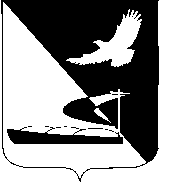 АДМИНИСТРАЦИЯ МУНИЦИПАЛЬНОГО ОБРАЗОВАНИЯ«АХТУБИНСКИЙ РАЙОН»РАСПОРЯЖЕНИЕ17.05.2018                                                                                № 310-рО проведении плановой проверкимуниципального унитарного предприятия«Типография» МО «Ахтубинский район»           В соответствии со статьей 100 Федерального закона от 05.04.2013              № 44-ФЗ «О контрактной системе в сфере закупок товаров, работ, услуг для обеспечения государственных и муниципальных нужд», Порядком осуществления ведомственного контроля в сфере закупок товаров, работ, услуг для обеспечения муниципальных нужд, утвержденным постановлением администрации МО «Ахтубинский район» от 15.07.2014 № 1068, Планом проведения плановых проверок подведомственных заказчиков в сфере закупок товаров, работ, услуг для обеспечения муниципальных нужд на 2018 год, утвержденным постановлением администрации МО «Ахтубинский район» от 31.01.2018  № 60: Комиссии по осуществлению ведомственного контроля в сфере закупок для обеспечения муниципальных нужд в отношении подведомственных заказчиков администрации МО «Ахтубинский район» в составе:провести плановую выездную проверку (далее - проверка) в отношении муниципального унитарного предприятия «Типография» МО «Ахтубинский район»  (далее - унитарное предприятие).Место нахождения бюджетного учреждения: 416500 Астраханская область, г. Ахтубинск, ул. Фрунзе, 69.3. 	Настоящая проверка проводится с целью исполнения  Федерального закона от 05.04.2013 № 44 «О контрактной системе  в сфере закупок товаров, работ, услуг для обеспечения государственных и муниципальных».3.1. 	Задачей настоящей проверки является повышение эффективности, результативности осуществления закупок товаров, работ, услуг, обеспечение гласности и прозрачности осуществления таких закупок, предотвращения коррупции и других злоупотреблений в сфере таких закупок.3.2.	Предметом настоящей проверки является соблюдение бюджетным учреждением требований законодательства Российской Федерации и иных нормативных правовых актов о контрактной системе в сфере закупок товаров, работ, услуг для обеспечения муниципальных нужд.3.3. Срок проведения проверки: в течение 15 рабочих дней.4. Правовые основания проверки:4.1. Проверка осуществляется на основании статьи 100 Федерального закона от 05.04.2013 № 44-ФЗ «О контрактной системе в сфере закупок товаров, работ, услуг для обеспечения государственных и муниципальных нужд», Плана проведения плановых проверок подведомственных заказчиков в сфере закупок товаров, работ, услуг для обеспечения муниципальных нужд на 2015 год», утвержденного постановлением администрации                            МО «Ахтубинский район» от 31.01.2018  № 60. 5. 	В процессе проверки провести следующие мероприятия по контролю, необходимые для достижения целей и задач проведения проверки:- исполнения бюджетным учреждением обязанностей по планированию и осуществлению закупок товаров, работ, услуг, установленных законодательством о контрактной системе в сфере закупок;- обоснованности закупок, включая обоснованность объекта закупки, начальной (максимальной) цены контракта, цены контракта, заключаемого с единственным поставщиком, способа определения поставщика (подрядчика, исполнителя);- соблюдения правил нормирования в сфере закупок;- соблюдения ограничений и запретов, установленных законодательством Российской Федерации о контрактной системе в сфере закупок;- соблюдения предоставления учреждениям и предприятиям уголовно-исполнительной системы, организациям инвалидов преимуществ в отношении предлагаемой ими цены контракта;- соблюдения осуществления закупки у субъектов малого предпринимательства, социально ориентированных некоммерческих организаций;- обоснованности в документально оформленном отчете невозможности или нецелесообразности использования иных способов определения поставщика (подрядчика, исполнителя), а также цены контракта и иных существенных условий контракта в случае осуществления закупки у единственного поставщика (подрядчика, исполнителя);- соответствия поставленного товара, выполненной работы (ее результата) или оказанной услуги условиям контракта;- своевременности, полноты и достоверности отражения в документах учета поставленного товара, выполненной работы (ее результата) или оказанной услуги;- соответствия исполнения поставленного товара, выполненной работы (ее результата) или оказанной услуги целям осуществления закупки.6.	Дата начала проверки 18 июня 2018 год, окончания проведения проверки 06 июля 2018 года.7.	Отделу информатизации и компьютерного обслуживания администрации МО «Ахтубинский район» (Короткий В.В.)  обеспечить размещение настоящего распоряжения в сети Интернет на официальном сайте администрации МО «Ахтубинский район» в разделе «Экономика» подразделе «Экономическая политика» подразделе «Ведомственный контроль в сфере закупок».И.о. главы муниципального образования			    	     И.В. ЧевиленкоОстапенко Татьяна Александровна- заведующая сектором экономики и прогнозирования управления экономического развития администрации МО «Ахтубинский район» - председатель комиссииКобелева Алена Витальевна- ведущий специалист управления экономического развития администрации МО «Ахтубинский район»Гужвина Алла Ефимовна- начальник управления экономического развития администрации МО «Ахтубинский район